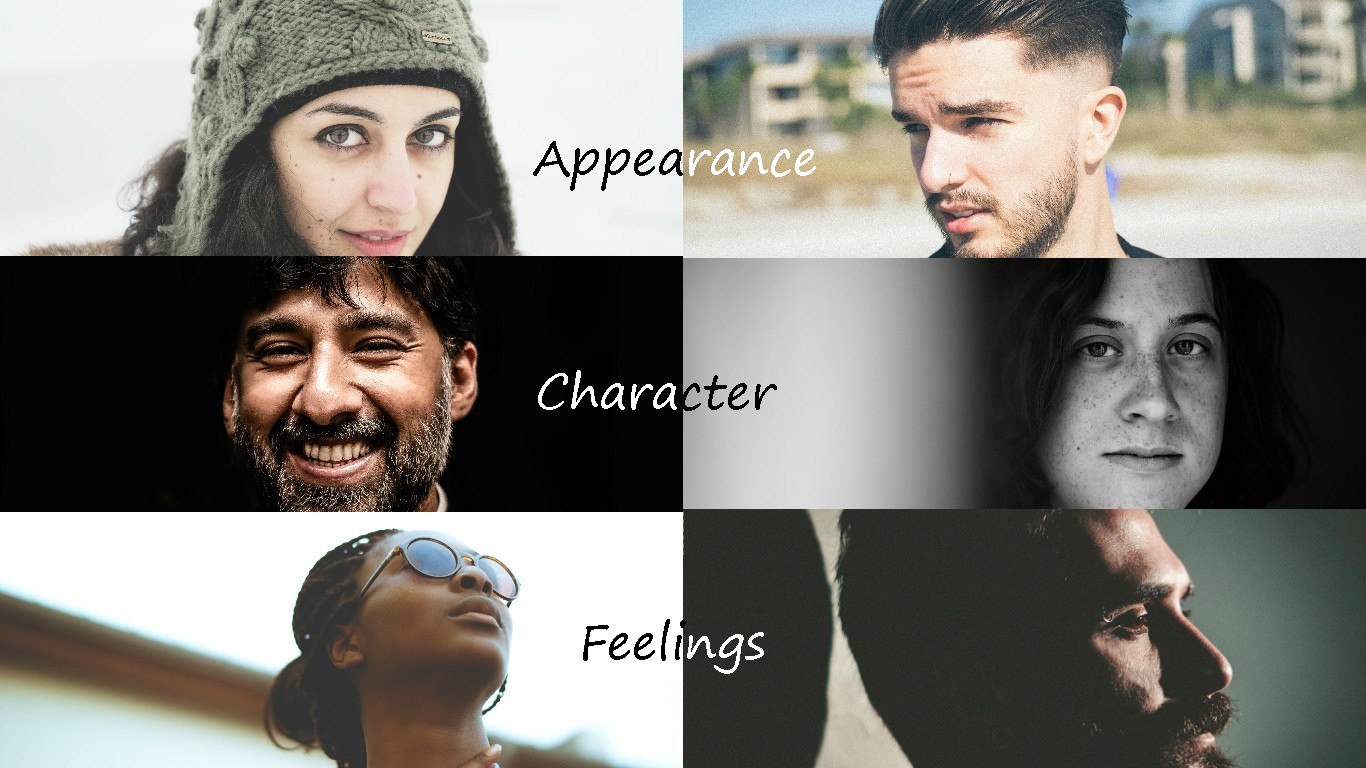 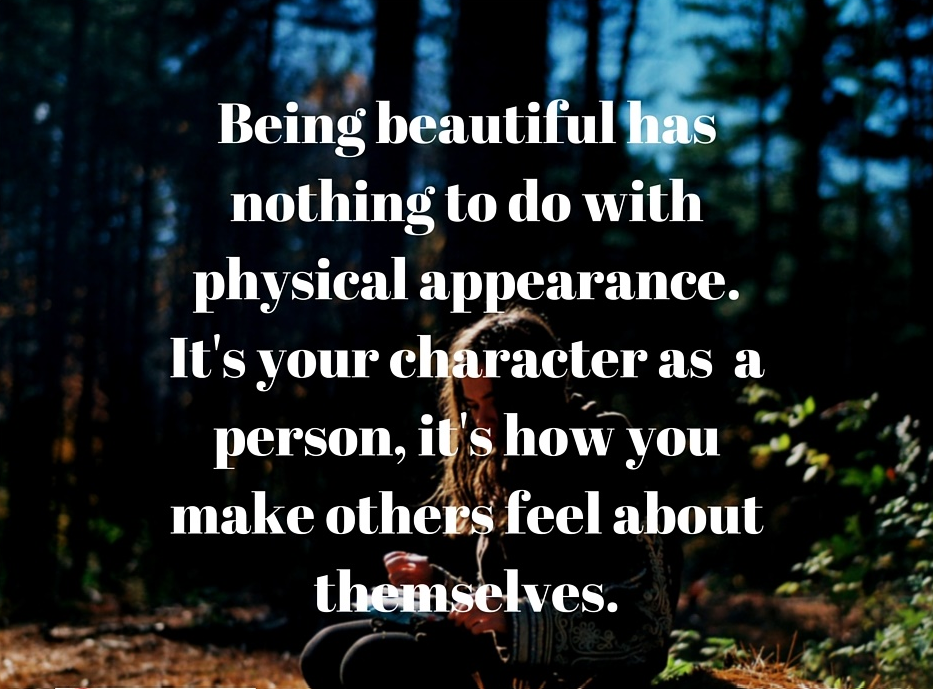 I. What does he/she look like? Describe their appearance.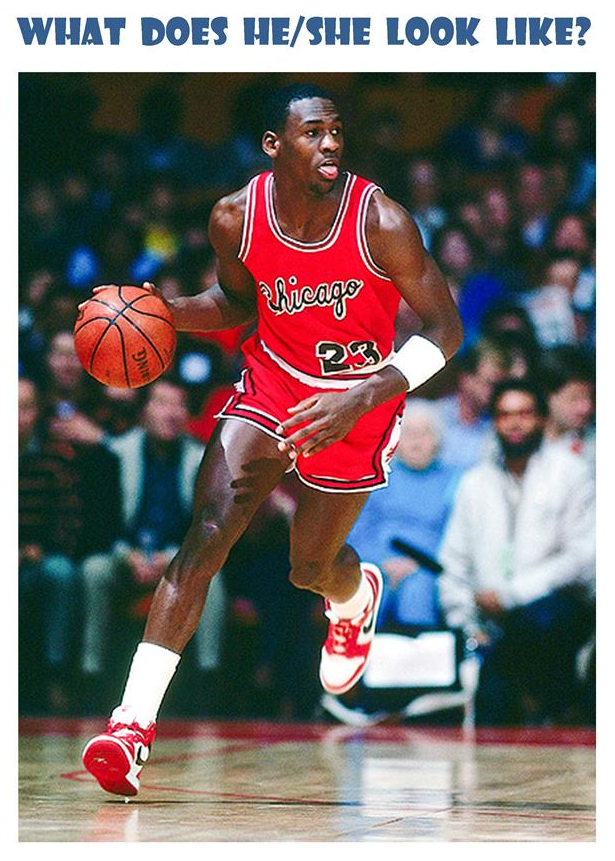 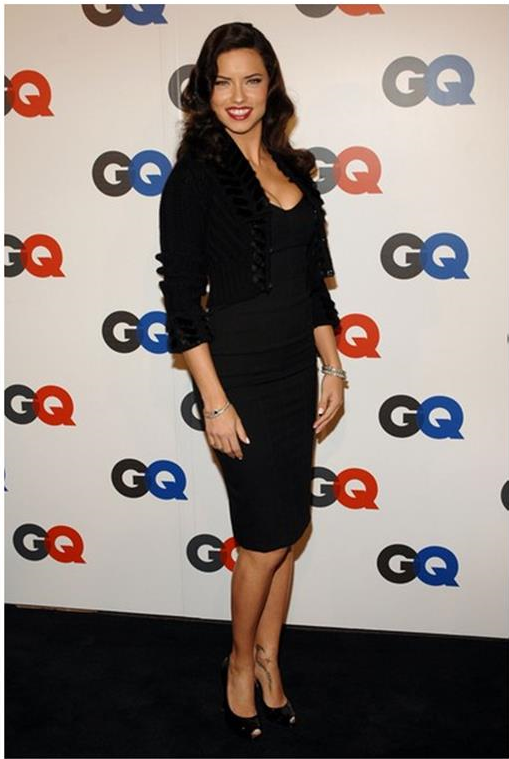 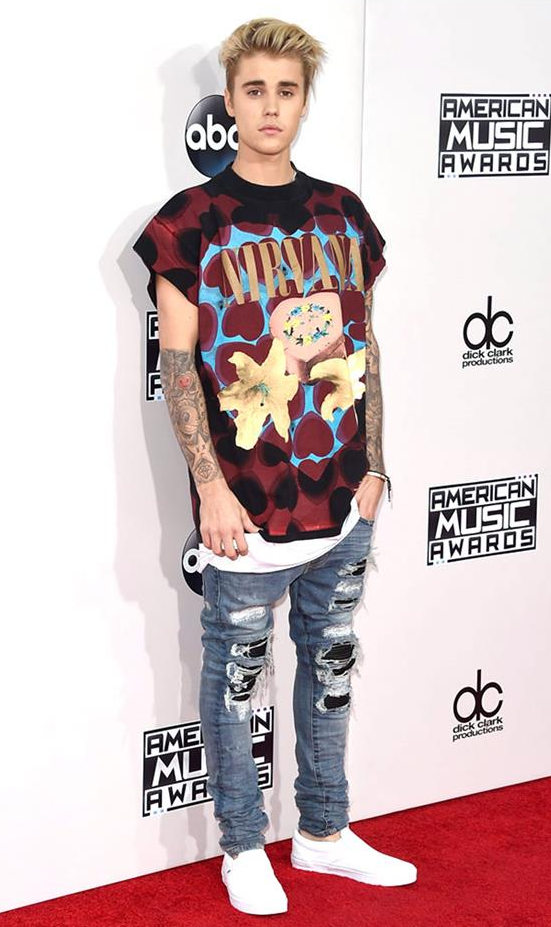 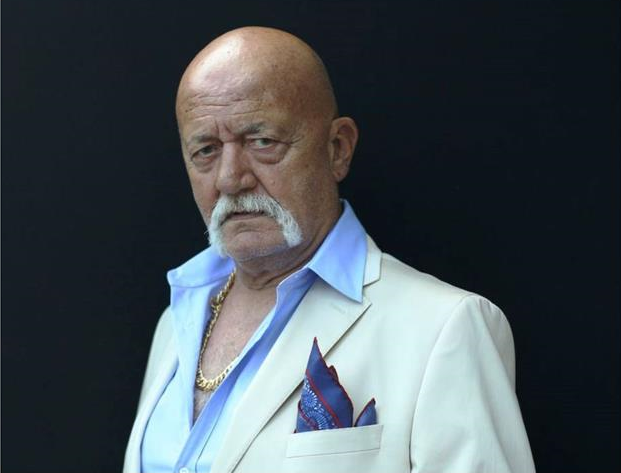 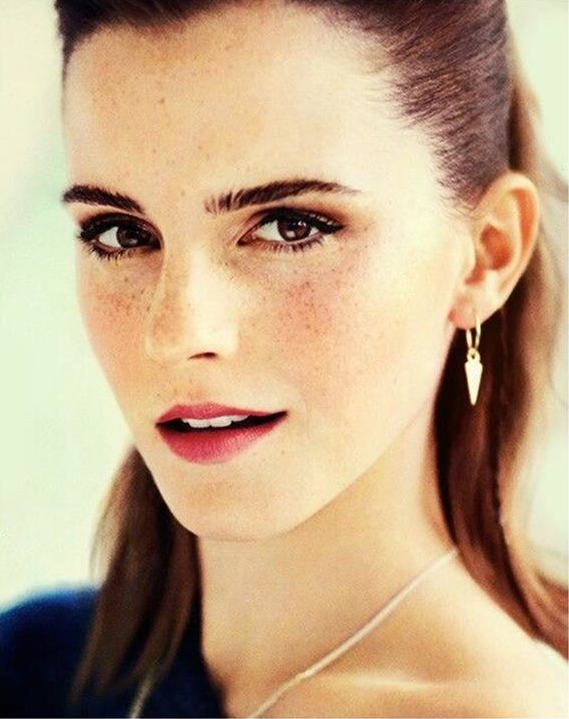 II. Describe the children and come up with the reasons for their feelings.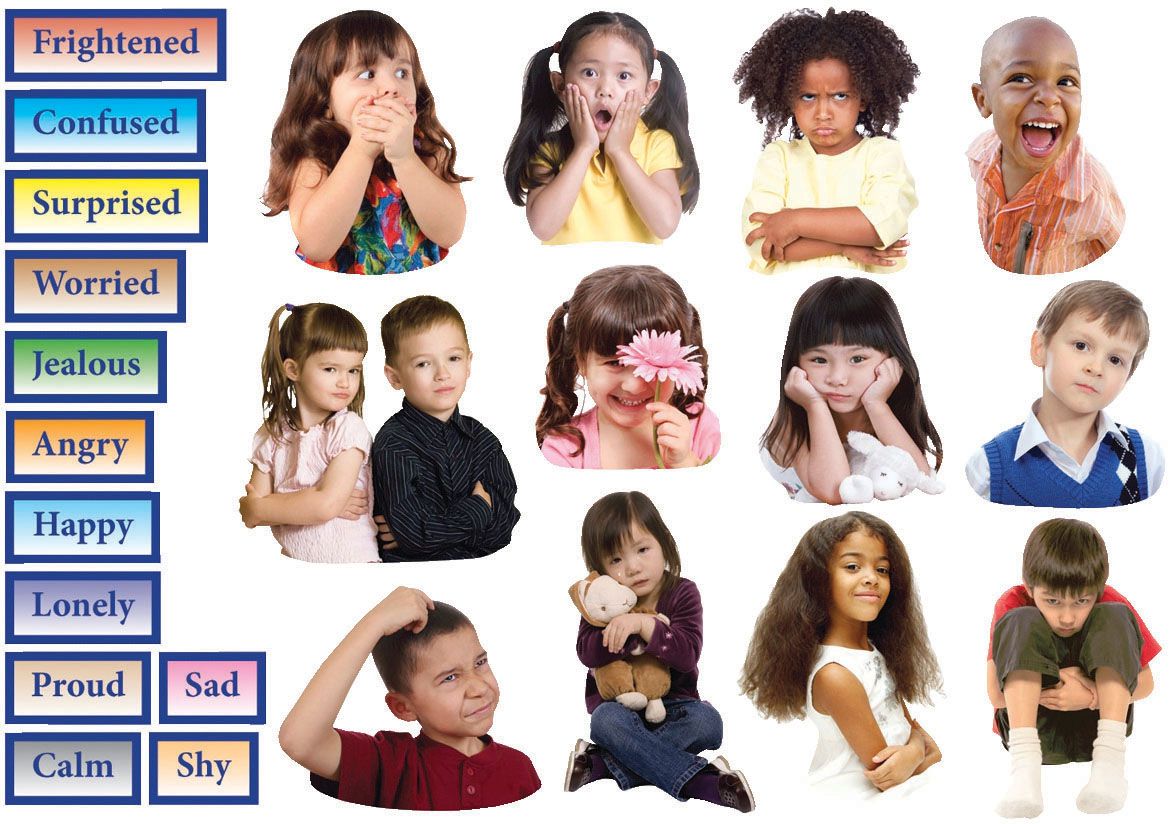 III. Read and complete.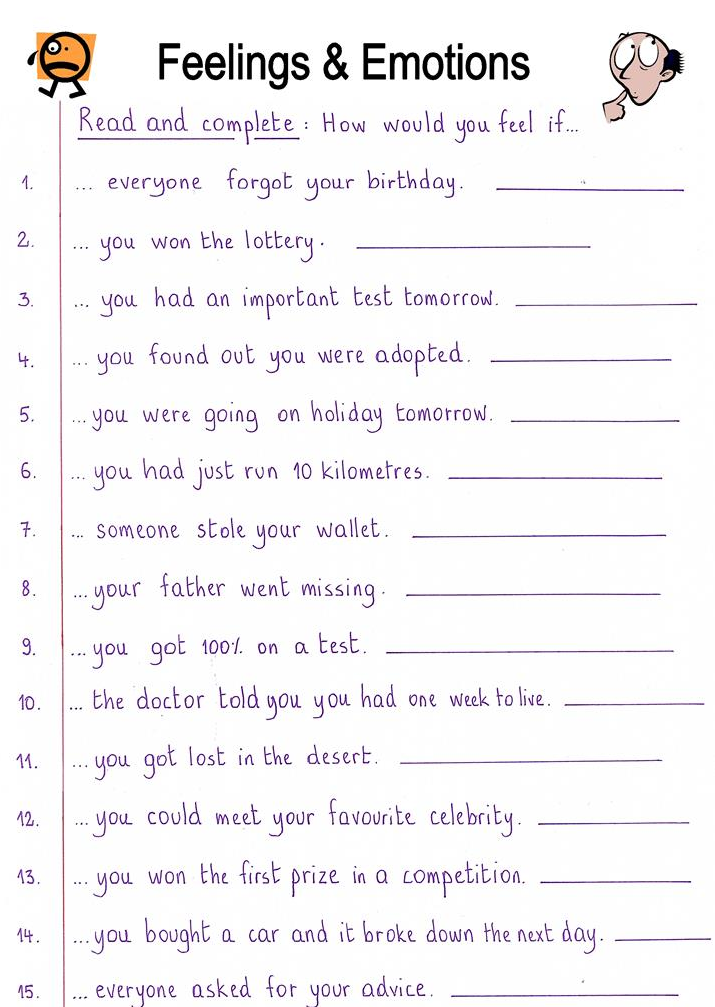 IV. Complete the sentences with the words in the box.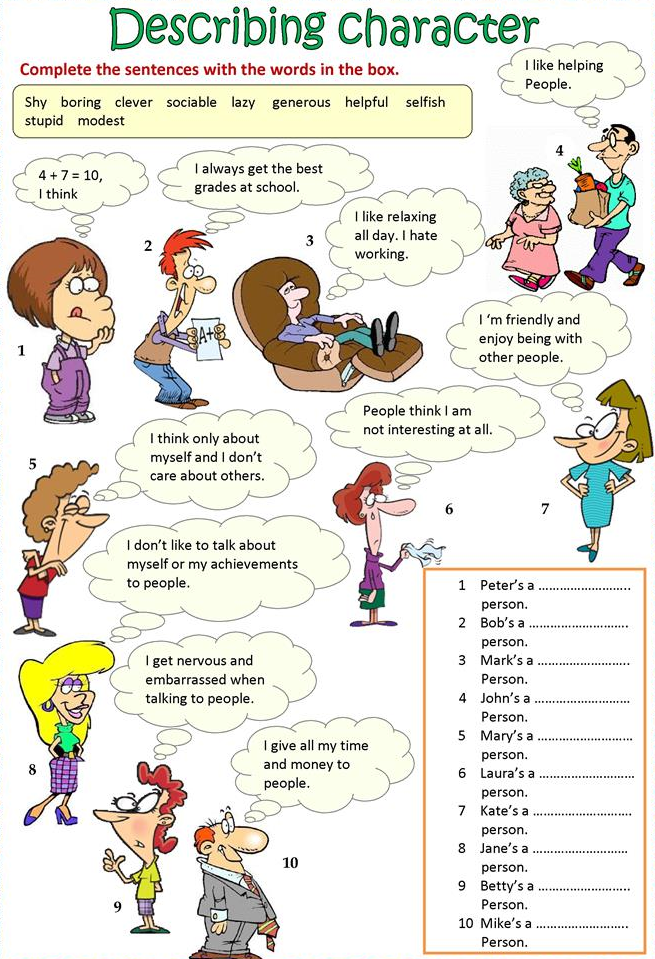 V. Guess who.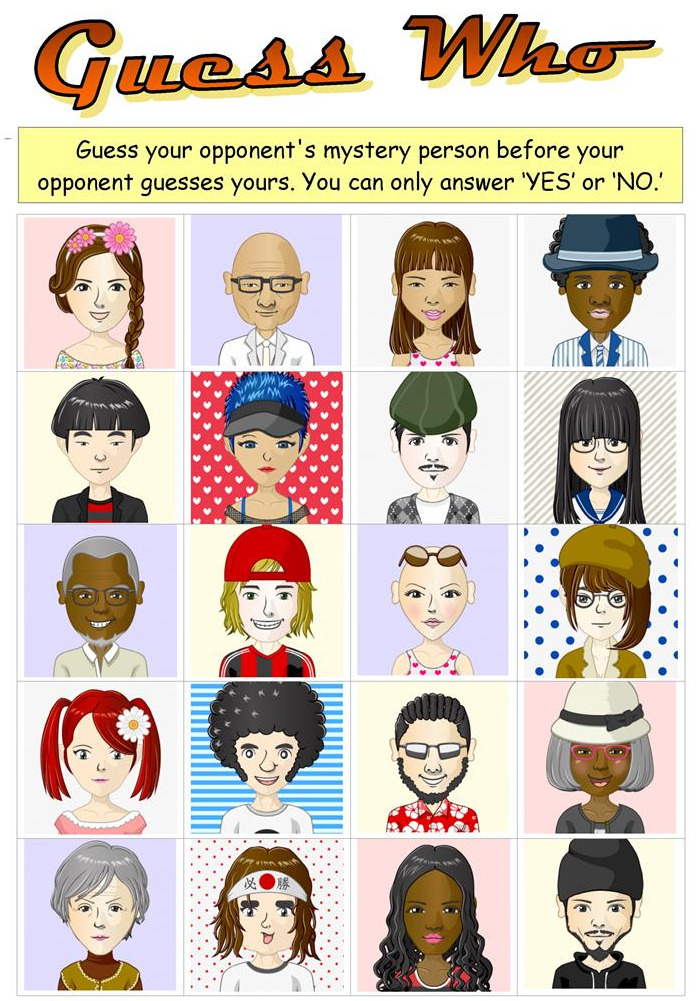 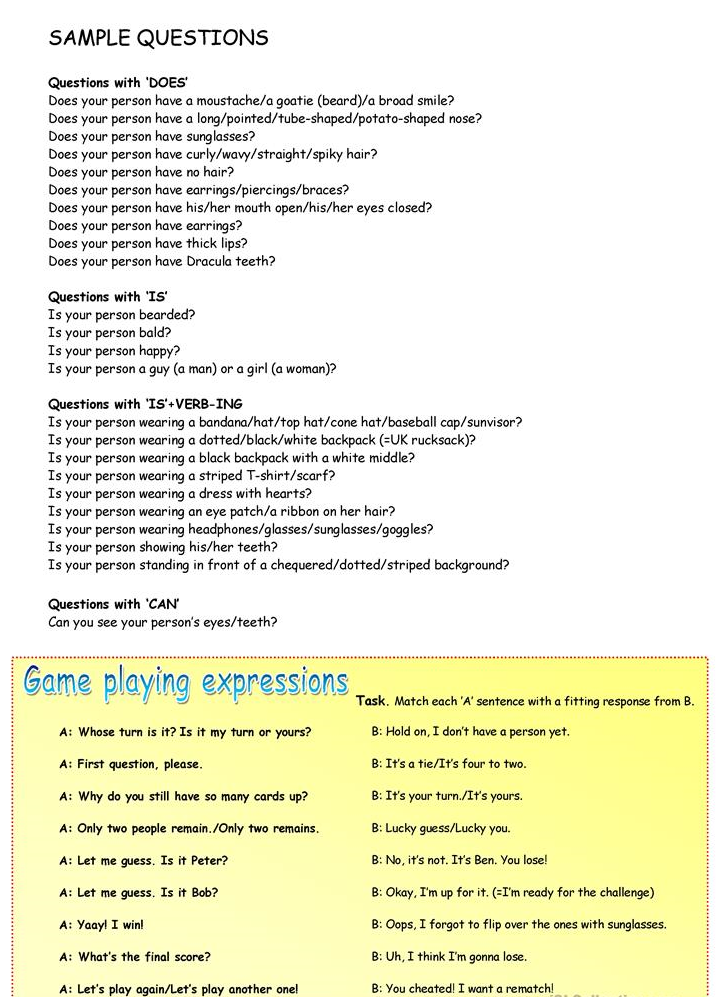 VI. Complete the sentences with the words in the box.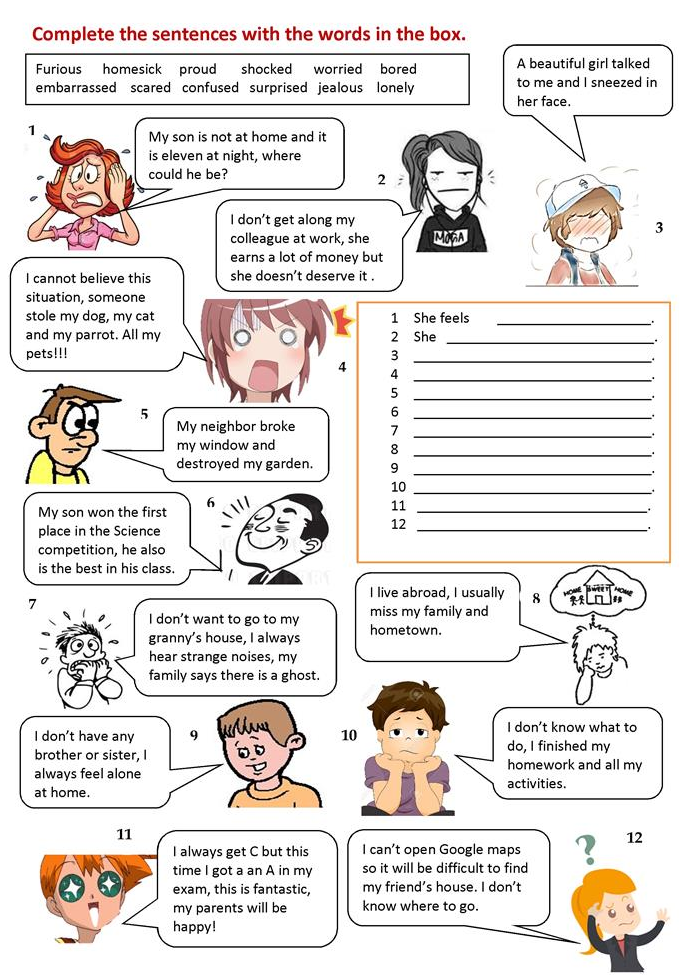 